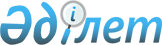 О признании утратившим силу постановления акимата Махамбетского района от 14 сентября 2016 года № 253 "Об установлении квоты рабочих мест для трудоустройства инвалидов Махамбетского района"Постановление акимата Махамбетского района Атырауской области от 13 марта 2023 года № 43. Зарегистрировано Департаментом юстиции Атырауской области 16 марта 2023 года № 4986-06
      В соответствии со статьей 27 Закона Республики Казахстан "О правовых актах" акимат Махамбетского района ПОСТАНОВЛЯЕТ:
      1. Признать утратившим силу постановление акимата Махамбетского района от 14 сентября 2016 года № 253 "Об установлении квоты рабочих мест для трудоустройства инвалидов Махамбетского района" (зарегистрировано в Реестре государственной регистрации нормативных правовых актов № 3644).
      2. Контроль за исполнением настоящего постановления возложить на курирующего заместителя акима района.
      3. Настоящее постановление вводится в действие по истечении десяти календарных дней после дня его первого официального опубликования.
					© 2012. РГП на ПХВ «Институт законодательства и правовой информации Республики Казахстан» Министерства юстиции Республики Казахстан
				
      Аким Махамбетского района

К. Нурлыбаев
